SÚHRN CHARAKTERISTICKÝCH VLASTNOSTÍ LIEKU1.	NÁZOV VETERINÁRNEHO LIEKU Alfadexx 2 mg/ml injekčný roztok pre kone, hovädzí dobytok, kozy, ošípané, psy a mačky2.	KVALITATÍVNE A KVANTITATÍVNE ZLOŽENIE 1 ml obsahuje: Účinná látka:Dexametazón 					2,0 mg(ako dexametazón fosforečnan sodný)	             2,63 mg	 	Pomocné látky: Benzylalkohol (E1519)				15,6 mgÚplný zoznam pomocných látok je uvedený v časti 6.1. 3.	LIEKOVÁ FORMA Injekčný roztok.Číry, bezfarebný až mierne hnedastý vodný roztok.4.	KLINICKÉ ÚDAJE 4.1	Cieľový druh Kone, hovädzí dobytok, kozy, ošípané, psy a mačky4.2	Indikácie pre použitie so špecifikovaním cieľového druhu Kone, hovädzí dobytok, kozy, ošípané, psy a mačky Liečba zápalov a alergických reakcií. Kone:Liečba artritídy, burzitídy alebo tenosynovitídy. Hovädzí dobytok:Liečba primárnej ketózy (acetonémia). Indukcia pôrodu. Kozy: Liečba primárnej ketózy (acetonémia).4.3	KontraindikácieS výnimkou núdzových situácií nepoužívať u zvierat trpiacich diabetom mellitus, nedostatočnosťou obličiek, srdcovou nedostatočnosťou, hyperadrenokorticizmom alebo osteoporózou.Nepoužívať pri vírusových infekciách počas viremického štádia ani v prípadoch systémových mykotických infekcií.Nepoužívať u zvierat trpiacich gastrointestinálnymi vredmi alebo vredmi rohovky alebo demodikózou.Nepodávať intraartikulárne pri potvrdených zlomeninách, bakteriálnych infekciách kĺbov a aseptickej nekróze kostí. Nepoužívať v prípadoch známej precitlivenosti na účinnú látku, na kortikosteroidy alebo na niektorú z pomocných látok.Pozri časť 4.7.4.4	Osobitné upozornenia pre každý cieľový druh Nie sú. 4.5	Osobitné bezpečnostné opatrenia na používanie Osobitné bezpečnostné opatrenia na používanie u zvierat Odpoveď na dlhodobú liečbu má v pravidelných intervaloch sledovať veterinárny lekár. Pri používaní kortikosteroidov u koní bol zaznamenaný rozvoj laminitídy. Preto majú byť kone liečené takýmito liekmi počas liečby často sledované. Kvôli farmakologickým vlastnostiam účinnej látky sa má venovať špeciálna pozornosť prípadom, keď sa veterinárny liek používa u zvierat s oslabeným imunitným systémom.Okrem prípadov ketózy a indukcie pôrodu je účelom podávania kortikosteroidov skôr zahájenie zlepšenia klinických príznakov než  liečba. Základné ochorenie sa má ďalej vyšetriť.Po intraatikulárnom podaní sa má používanie kĺbu minimalizovať počas jedného mesiaca a do ôsmich týždňov po použití tejto cesty podávania sa nemajú sa vykonávať chirurgické zákroky na tomto kĺbe. Treba postupovať opatrne, aby nedošlo k predávkovaniu hovädzieho dobytka plemien Channel Island.Osobitné bezpečnostné opatrenia, ktoré má urobiť osoba podávajúca liek zvieratám: Tento veterinárny liek obsahuje dexametazón, ktorý môže u niektorých ľudí spôsobiť alergické reakcie. Treba postupovať opatrne, aby sa predišlo náhodnému samoinjikovaniu. V prípade náhodného samoinjikovania vyhľadať ihneď lekársku pomoc a ukázať písomnú informáciu pre používateľov alebo obal lekárovi.Ľudia so známou precitlivenosťou na dexametazón by sa mali vyhnúť kontaktu s veterinárnym liekom.Dexametazón môže mať vplyv na fertilitu alebo na nenarodené dieťa. Aby sa zabránilo riziku samoinjikovania, tehotné ženy by nemali manipulovať s týmto veterinárnym liekom.Tento veterinárny liek dráždi kožu a oči. Treba sa vyhnúť kontaktu s kožou a očami. V prípade náhodného kontaktu s očami alebo kožou umyť/vypláchnuť zasiahnutú oblasť čistou tečúcou vodou. Ak podráždenie pretrváva, vyhľadať lekársku pomoc. Po použití si umyť ruky.4.6	Nežiaduce účinky (frekvencia výskytu a závažnosť) Protizápalové kortikosteroidy ako dexametazón sú známe tým, že vyvolávajú širokú škálu vedľajších účinkov. Zatiaľ čo vysoké dávky podávané jednorazovo sú vo všeobecnosti dobre znášané, pri dlhodobom používaní a pri podávaní esterov s dlhodobým účinkom môžu vyvolať vážne vedľajšie účinky. Dávkovanie pri stredne dlhom alebo dlhodobom používaní sa má preto vo všeobecnosti udržiavať na minime potrebnom na kontrolu príznakov.Samotné steroidy môžu počas liečby spôsobiť iatrogénny hyperadrenokorticizmus (Cushingovu chorobu) zahŕňajúci významné zmeny metabolizmu tukov, sacharidov, proteínov a minerálov, napr. môžu viesť k redistribúcii telesného tuku, svalovej slabosti a úbytku svalov a osteoporóze. Počas liečby účinné dávky potláčajú os hypotalamus-hypofýza-nadobličky. Po skončení liečby sa môžu vyskytnúť príznaky nedostatočnosti nadobličiek, až ich atrofia a to môže spôsobiť u zvieraťa, že nebude schopné primerane reagovať na stresové situácie. Po skončení liečby sa preto majú zvážiť prostriedky na minimalizáciu problémov s nedostatočnosťou nadobličiek, napr. podávanie sa má zhodovať s časom maximálnych endogénnych koncentrácií kortizolu (t.j. ráno u psov a večer u mačiek) a postupné znižovanie dávky.Systémovo podávané kortikosteroidy môžu spôsobiť polyúriu, polydipsiu a polyfágiu, najmä počas skorých štádií liečby. Niektoré kortikosteroidy môžu pri dlhodobom používaní spôsobiť zadržiavanie sodíka a vody a hypokaliémiu. Systémové kortikosteroidy spôsobovali ukladanie vápnika v koži (calcinosis cutis) a môžu spôsobiť atrofiu kože.Kortikosteroidy môžu predĺžiť hojenie rán a imunosupresívne účinky môžu oslabiť odolnosť alebo zhoršiť existujúce infekcie. V priebehu bakteriálnej infekcie sa pri používaní steroidov zvyčajne vyžaduje antibiotická liečba. V priebehu vírusových infekcií môžu steroidy zhoršiť alebo urýchliť priebeh ochorenia.U zvierat liečených kortikosteroidmi sa zistili gastrointestinálne vredy a podávanie steroidov môže gastrointestinálne vredy zhoršiť u zvierat, ktorým sa podávajú nesteroidné protizápalové lieky (NSAID) a u zvierat s poranením miechy. Steroidy môžu spôsobiť zväčšenie pečene (hepatomegáliu) so zvýšením sérových pečeňových enzýmov.Steroidy môžu súvisieť so zmenami správania u psov a mačiek (príležitostná depresia u mačiek a psov, agresivita u psov).Používanie kortikosteroidov môže spôsobiť zmeny biochemických a hematologických parametrov krvi. Môže sa vyskytnúť prechodná hyperglykémia.Indukcia pôrodu pomocou kortikosteroidov sa môže spájať so zníženou životaschopnosťou teliat, zvýšeným výskytom zadržania placenty a možnou následnou metritídou a/alebo subfertilitou u hovädzieho dobytka.Používanie kortikosteroidov môže zvýšiť riziko akútnej pankreatitídy. Ďalšie možné vedľajšie reakcie spojené s kortikosteroidmi zahŕňajú laminitídu a zníženie dojivosti.Vo veľmi zriedkavých prípadoch sa môžu vyskytnúť reakcie z precitlivenosti.Frekvencia výskytu nežiaducich účinkov sa definuje použitím nasledujúceho pravidla:- veľmi časté (nežiaduce účinky sa prejavili u viac ako 1 z 10 liečených zvierat),- časté (u viac ako 1 ale menej ako 10 zo 100 liečených zvierat),- menej časté (u viac ako 1 ale menej ako 10 z 1 000 liečených zvierat),- zriedkavé (u viac ako 1 ale menej ako 10 z 10 000 liečených zvierat),- veľmi zriedkavé (u menej ako 1 z 10 000 liečených zvierat, vrátane ojedinelých hlásení).4.7	Použitie počas gravidity, laktácie, znáškyOkrem použitia veterinárneho lieku na indukciu pôrodu u hovädzieho dobytka sa používanie kortikosteroidov u gravidných zvierat neodporúča. Pre podávanie v skorom štádiu gravidity je známe, že spôsobuje u laboratórnych zvierat abnormality plodu. Podávanie v neskorých štádiách gravidity môže spôsobiť predčasný pôrod alebo potrat. Používanie kortikosteroidov u laktujúcich kráv a kôz môže spôsobiť prechodné zníženie dojivosti. U dojčených zvierat sa má veterinárny liek použiť len po zhodnotení prínosu/rizika zodpovedným veterinárnym lekárom. Pozri časť 4.6. 4.8	Liekové interakcie a iné formy vzájomného pôsobeniaSúbežné používanie s nesteroidnými protizápalovými liekmi (NSAID) môže zhoršiť vredy gastrointestinálneho traktu. Keďže kotrikosteroidy môžu znižovať imunitnú odpoveď na očkovanie, dexametazón sa nemá používať v kombinácii s vakcínami ani do dvoch týždňov po očkovaní. Podávanie dexametazónu môže spôsobiť hypokaliémiu a tým zvýšiť riziko toxicity srdcových glykozidov. Ak sa dexametazón podáva spolu s diuretikami vyčerpávajúcimi draslík, môže byť zvýšené riziko hypokaliémie. Súbežné používanie anticholinesterázy môže viesť u zvierat s myasténiou gravis k zvýšenej svalovej slabosti. Glukokortikoidy antagonizujú účinky inzulínu. Súbežné používanie s fenobarbitalom, fenytoínom a rifampicínom znižuje účinky dexametazónu.4.9	Dávkovanie a spôsob podania liekuKoneIntranvenózne, intramuskulárne, intraartikulárne a periartikulárne podanie.Psy a mačkyIntravenózne, intramuskulárne a subkutánne podanie.Hovädzí dobytok, kozy a ošípanéIntravenózne a intramuskulárne podanie.Na liečbu zápalových alebo alergických ochorení sa odporúčajú nasledujúce priemerné dávky. Skutočná dávka sa však má stanoviť podľa závažnosti prejavov a dĺžky ich trvania.Druh 					DávkovanieKone, hovädzí dobytok, kozy, ošípané 	0,06 mg dexametazónu/kg živej hmotnosti (1,5 ml veterinárneho lieku/50 kg živej hmotnosti).Psy, mačky 				0,1 mg dexametazónu/kg živej hmotnosti (0,5 ml veterinárneho lieku/10 kg telesnej hmotnosti).Na liečbu primárnej ketózy  dávka 0,02-0,04 mg dexametazónu/kg živej hmotnosti (hovädzí dobytok: 5-10 ml veterinárneho lieku na 500 kg živej hmotnosti; kozy: 0,65-1,3 ml veterinárneho lieku na 65 kg živej hmotnosti) odporúča sa podanie jednorazovou intramuskulárnou injekciou v závislosti od veľkosti zvieraťa a trvania príznakov. Ak boli príznaky prítomné dlhší čas alebo pri liečbe zvierat s recidívou budú potrebné vyššie dávky (t.j. 0,04 mg/kg). Na indukciu pôrodu u hovädzieho dobytka - na zabránenie nadmernej veľkosti plodu a edému vemena. Jednorazová intramuskulárna injekcia 0,04 mg dexametazónu/kg živej hmotnosti (čo zodpovedá 10 ml veterinárneho lieku pre kravu so živou hmotnosťou 500 kg) po 260. dni gravidity.K pôrodu v normálnom prípade dochádza do 48-72 hodín. Na liečbu artritídy, burzitídy alebo tenosynovitídy u koní intraartikulárnou alebo periartikulárnou injekciou.Dávka 			1-5 ml veterinárneho lieku na každú liečbu Tieto množstvá nie sú špecifické a uvádzajú sa jedine ako pomôcka. Injekcii do kĺbového priestoru alebo burzy má predchádzať odobratie zodpovedajúceho objemu synoviálnej tekutiny. U koní, ktorých mäso je určené na ľudskú spotrebu  sa nemá prekročiť celková dávka 0,06 mg dexametazónu/kg živej hmotnosti. Nevyhnutná je prísna sterilita.4.10	Predávkovanie (príznaky, núdzové postupy, antidotá), ak sú potrebnéPredávkovanie môže u koní spôsobiť ospalosť a letargiu.Pozri časť 4.6.4.11	Ochranná (-é) lehota (-y)Hovädzí dobytok a kozy: Mäso a vnútornosti: 8 dní Mlieko: 72 hodín Ošípané: Mäso a vnútornosti: 2 dni po intramuskulárnom podaníMäso a vnútornosti: 6 dní po intravenóznom podaní Kone: Mäso a vnútornosti: 8 dní Nie je registrovaný na použitie u koní produkujúcich mlieko na ľudskú spotrebu. 5.	FARMAKOLOGICKÉ VLASTNOSTIFarmakoterapeutická skupina: Kortikosteroidy na systémové použitie, dexametazón.ATCvet kód: QH02AB02.5.1	Farmakodynamické vlastnostiDexametazón je účinný syntetický glukokortikoid s nízkou mineralokortikoidnou aktivitou. Dexametazón má desať až dvadsať násobne vyšší protizápalový účinok ako prendizolón v zodpovedajúcej molárnej dávke. Kortikosteroidy môžu znižovať imunitnú odpoveď. V skutočnosti inhibujú dilatáciu kapilár, migráciu leukocytov a fagocytózu. Glukokortikoidy majú účinok na metabolizmus zvyšovaním glukoneogenézy. Podávanie dexametazónu napodobňuje účinky kortizolu a preto vytvára signál, ktorý zahajuje indukciu pôrodu u prežúvavcov, ak je plod živý.5.2	Farmakokinetické údajePo podaní veterinárneho lieku intramuskulárne sa dexametazón fosforečnan sodný rýchlo absorbuje a hydrolyzuje na dexametazón (báza) poskytujúci rýchlu a krátkodobú odpoveď (približne 48 hodín). Tmax u hovädzieho dobytka, kôz, koní, ošípaných, psov a mačiek sa dosahuje do 30 minút po intramuskulárnom podaní. T½ (polčas) je rôzny, medzi 5 a 20 hodinami v závislosti od druhu. Biologická dostupnosť po intramuskulárnom podaní je približne 100 %.6.	FARMACEUTICKÉ ÚDAJE6.1	Zoznam pomocných látokBenzylalkohol (E1519)Chlorid sodnýCitrát sodný Kyselina citrónová (na úpravu pH)Hydroxid sodný (na úpravu pH)Voda na injekciu6.2	Závažné inkompatibilityZ dôvodu chýbania štúdií kompatibility, sa tento veterinárny liek nesmie miešať s inými veterinárnymi liekmi.6.3	Čas použiteľnostiČas použiteľnosti veterinárneho lieku zabaleného v neporušenom obale: 3 roky.Čas použiteľnosti po prvom otvorení vnútorného obalu: 28 dní.6.4	Osobitné bezpečnostné opatrenia na uchovávanieLiekovku uchovávať v pôvodnej škatuli aby bola chránená pred svetlom.6.5	Charakter a zloženie vnútorného obalu50 ml a 100 ml injekčné liekovky z číreho skla typu I uzavreté poťahovanou brómbutylovou gumovou zátkou a hliníkovým viečkom v kartónovej škatuli. 
Nie všetky veľkosti balenia sa musia uvádzať na trh.6.6	Osobitné bezpečnostné opatrenia na zneškodňovanie nepoužitých veterinárnych liekov, prípadne odpadových materiálov vytvorených pri používaní týchto liekovKaždý nepoužitý veterinárny liek alebo odpadové materiály z tohto veterinárneho lieku musia byť zlikvidované v súlade s miestnymi požiadavkami. 7.	DRŽITEĽ ROZHODNUTIA O REGISTRÁCIIAlfasan Nederland B.V.Kuipersweg 93449 JA WoerdenHolandsko8.	REGISTRAČNÉ ČÍSLO (A)96/031/DC/21-S9.	DÁTUM PRVEJ REGISTRÁCIE/PREDĹŽENIA REGISTRÁCIE11.01.202210.	DÁTUM REVÍZIE TEXTULen pre zvieratá. Výdaj lieku je viazaný na veterinárny predpis.1.	NÁZOV VETERINÁRNEHO LIEKUAlfadexx 2 mg/ml injekčný roztok pre kone, hovädzí dobytok, kozy, ošípané, psy a mačkydexametazón (ako dexametazón fosforečnan sodný)2.	ÚČINNÉ LÁTKY1 ml obsahuje:Dexametazón 				2 mg(ako dexametazón fosforečnan sodný	2,63 mg)3.	LIEKOVÁ FORMAInjekčný roztok.4.	VEĽKOSŤ BALENIA50 ml100 ml5.	CIEĽOVÉ DRUHYKone, hovädzí dobytok, kozy, ošípané, psy a mačky6.	INDIKÁCIA(-IE)7.	SPÔSOB A CESTA PODANIA LIEKUKone: intravenózne, intramuskulárne, intraartikulárne a periartikulárne podanie.Psy a mačky: intravenózne, intramuskulárne a subkutánne podanie.Hovädzí dobytok, kozy a ošípané: intravenózne a intramuskulárne podanie. Pred použitím si prečítajte písomnú informáciu pre používateľov.8.	OCHRANNÁ(-É) LEHOTA(-Y)Ochranné lehoty:Hovädzí dobytok a kozy: Mäso a vnútornosti: 8 dní Mlieko: 72 hodín Ošípané: Mäso a vnútornosti: 2 dni po intramuskulárnom podaníMäso a vnútornosti: 6 dní po intravenóznom podaníKone: Mäso a vnútornosti: 8 dní Nie je registrovaný na použitie u koní produkujúcich mlieko na ľudskú spotrebu.9.	OSOBITNÉ UPOZORNENIE(-A), AK JE POTREBNÉTehotné ženy by nemali manipulovať s týmto veterinárnym liekom. Pred použitím si prečítajte písomnú informáciu pre používateľov.10.	DÁTUM EXSPIRÁCIEEXP {mesiac/rok}Čas použiteľnosti po prvom otvorení vnútorného obalu: 28 dníPo prvom prepichnutí zátky použiť do...11.	OSOBITNÉ PODMIENKY NA UCHOVÁVANIELiekovku uchovávať vo vonkajšej škatuli aby bola chránená pred svetlom.12.	OSOBITNÉ BEZPEČNOSTNÉ OPATRENIA NA ZNEŠKODNENIE NEPOUŽITÉHO LIEKU(-OV) ALEBO ODPADOVÉHO MATERIÁLU, V PRÍPADE POTREBYLikvidácia: prečítajte si písomnú informáciu pre používateľov. 13.	OZNAČENIE „LEN PRE ZVIERATÁ“ A PODMIENKY ALEBO OBMEDZENIA TÝKAJÚCE SA DODÁVKY A POUŽITIA, ak sa uplatňujúLen pre zvieratá. Výdaj lieku je viazaný na veterinárny predpis.14.	OZNAČENIE „UCHOVÁVAŤ MIMO DOHĽADU A DOSAHU DETÍ“Uchovávať mimo dohľadu a dosahu detí.15.	NÁZOV A ADRESA DRŽITEĽA ROZHODNUTIA O REGISTRÁCIIAlfasan Nederland BVKuipersweg 93449 JA WoerdenHolandsko16.	REGISTRAČNÉ ČÍSLO (ČÍSLA)96/031/DC/21-S17.	ČÍSLO VÝROBNEJ ŠARŽELot {číslo}MINIMÁLNE ÚDAJE, KTORÉ MAJÚ BYŤ UVEDENÉ NA MALOM VNÚTORNOM OBALE50 ml injekčné liekovky1.	NÁZOV VETERINÁRNEHO LIEKUAlfadexx 2 mg/ml injekčný roztokdexametazón (ako dexametazón fosforečnan sodný)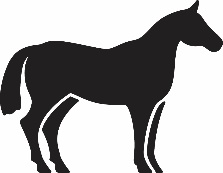 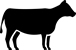 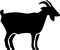 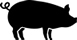 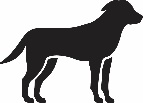 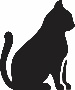 2.	MNOŽSTVO ÚČINNEJ LÁTKY(-OK)2 mg/ml3.	OBSAH V HMOTNOSTNÝCH, OBJEMOVÝCH JEDNOTKÁCH ALEBO POČET DÁVOK50 ml4.	SPÔSOB(-Y) PODANIAKone: i.v., i.m., i.a. a p.a.Psy a mačky: i.v., i.m. a s.c.Hovädzí dobytok, kozy a ošípané: i.v. a i.m.5.	OCHRANNÁ(-É) LEHOTA(-Y)Ochranné lehoty:Hovädzí dobytok a kozy: Mäso a vnútornosti: 8 dní Mlieko: 72 hodín Ošípané: Mäso a vnútornosti: i.m.: 2 dni; i.v.:  6 dníKone: Mäso a vnútornosti: 8 dní Nie je registrovaný na použitie u koní produkujúcich mlieko na ľudskú spotrebu.6.	ČÍSLO ŠARŽELot {číslo}7.	DÁTUM EXSPIRÁCIEEXP {mesiac/rok}Čas použiteľnosti po prvom otvorení vnútorného obalu: 28 dníPo prvom prepichnutí zátky použiť do...8.	OZNAČENIE „LEN PRE ZVIERATÁ“Len pre zvieratá.PÍSOMNÁ INFORMÁCIA PRE POUŽÍVATEĽOVAlfadexx 2 mg/ml injekčný roztok pre kone, hovädzí dobytok, kozy, ošípané, psy a mačky1.	NÁZOV A ADRESA DRŽITEĽA ROZHODNUTIA O REGISTRÁCII A DRŽITEĽA POVOLENIA NA VÝROBU ZODPOVEDNÉHO ZA UVOĽNENIE ŠARŽE, AK NIE SÚ IDENTICKÍDržiteľ rozhodnutia o registrácii:Alfasan Nederland B.V.Kuipersweg 93449 JA WoerdenHolandskoVýrobca zodpovedný za uvoľnenie šarže:Produlab Pharma B.V.Forellenweg 164941 SJ RaamsdonksveerHolandskoaleboAlfasan Nederland B.V.Kuipersweg 93449 JA WoerdenHolandsko2.	NÁZOV VETERINÁRNEHO LIEKUAlfadexx 2 mg/ml injekčný roztok pre kone, hovädzí dobytok, kozy, ošípané, psy a mačky3.	OBSAH ÚČINNEJ LÁTKY(-OK) A INEJ LÁTKY(-OK)1 ml obsahuje: Účinná látka:Dexametazón 				2,0 mg(ako dexametazón fosforečnan sodný)	2,63 mg	 	Pomocné látky: Benzylalkohol (E1519)			15,6 mgInjekčný roztok.Číry, bezfarebný až mierne hnedastý vodný roztok.4.	INDIKÁCIA(-E)Kone, hovädzí dobytok, kozy, ošípané, psy a mačky Liečba zápalov a alergických reakcií. Kone:Liečba artritídy, burzitídy alebo tenosynovitídy. Hovädzí dobytok:Liečba primárnej ketózy (acetonémia). Indukcia pôrodu. Kozy: Liečba primárnej ketózy (acetonémia).5.	KONTRAINDIKÁCIES výnimkou núdzových situácií nepoužívať u zvierat trpiacich diabetom mellitus, nedostatočnosťou obličiek, srdcovou nedostatočnosťou, hyperadrenokorticizmom alebo osteoporózou.Nepoužívať pri vírusových infekciách počas viremického štádia ani v prípadoch systémových mykotických infekcií.Nepoužívať u zvierat trpiacich gastrointestinálnymi vredmi alebo vredmi rohovky alebo demodikózou.Nepodávať intraartikulárne pri potvrdených zlomeninách, bakteriálnych infekciách kĺbov a aseptickej nekróze kostí. Nepoužívať v prípadoch známej precitlivenosti na účinnú látku, na kortikosteroidy alebo na niektorú z pomocných látok.Pozri časť Gravidita a laktácia.6.	NEŽIADUCE ÚČINKYProtizápalové kortikosteroidy ako dexametazón sú známe tým, že vyvolávajú širokú škálu vedľajších účinkov. Zatiaľ čo vysoké dávky podávané jednorazovo sú vo všeobecnosti dobre znášané, pri dlhodobom používaní a pri podávaní esterov s dlhodobým účinkom môžu vyvolať vážne vedľajšie účinky. Dávkovanie pri stredne dlhom alebo dlhodobom používaní sa má preto vo všeobecnosti udržiavať na minime potrebnom na kontrolu príznakov.Samotné steroidy môžu počas liečby spôsobiť iatrogénny hyperadrenokorticizmus (Cushingovu chorobu) zahŕňajúci významné zmeny metabolizmu tukov, sacharidov, proteínov a minerálov, napr. môžu viesť k redistribúcii telesného tuku, svalovej slabosti a úbytku svalov a osteoporóze. Počas liečby účinné dávky potláčajú os hypotalamus-hypofýza-nadobličky. Po skončení liečby sa môžu vyskytnúť príznaky nedostatočnosti nadobličiek, až ichatrofia a to môže spôsobiť u zvieraťa, že nebude schopné primerane reagovať na stresové situácie. Po skončení liečby sa preto majú zvážiť prostriedky na minimalizáciu problémov s nedostatočnosťou nadobličiek, napr. podávanie sa má zhodovať s časom maximálnych endogénnych koncentrácií kortizolu (t.j. ráno u psov a večer u mačiek) a postupné znižovanie dávky.Systémovo podávané kortikosteroidy môžu spôsobiť polyúriu, polydipsiu a polyfágiu, najmä počas skorých štádií liečby. Niektoré kortikosteroidy môžu pri dlhodobom používaní spôsobiť zadržiavanie sodíka a vody a hypokaliémiu. Systémové kortikosteroidy spôsobovali ukladanie vápnika v koži (calcinosis cutis) a môžu spôsobiť atrofiu kože.Kortikosteroidy môžu predĺžiť hojenie rán a imunosupresívne účinky môžu oslabiť odolnosť alebo zhoršiť existujúce infekcie. V priebehu bakteriálnej infekcie sa pri používaní steroidov zvyčajne vyžaduje antibiotická liečba. V priebehu infekcií môžu steroidy zhoršiť alebo urýchliť priebeh ochorenia.U zvierat liečených kortikosteroidmi sa zistili gastrointestinálne vredy a podávanie steroidov môže gastrointestinálne vredy zhoršiť u zvierat, ktorým sa podávajú nesteroidné protizápalové lieky (NSAID) a u zvierat s poranením miechy.Steroidy môžu spôsobiť zväčšenie pečene (hepatomegáliu) so zvýšením sérových pečeňových enzýmov.Steroidy môžu súvisieť so zmenami správania u psov a mačiek (príležitostná depresia u mačiek a psov, agresivita u psov).Používanie kortikosteroidov môže spôsobiť zmeny biochemických a hematologických parametrov krvi. Môže sa vyskytnúť prechodná hyperglykémia.Indukcia pôrodu pomocou kortikosteroidov sa môže spájať so zníženou životaschopnosťou teliat, zvýšeným výskytom zadržania placenty a možnou následnou metritídou a/alebo subfertilitou u hovädzieho dobytka.Používanie kortikosteroidov môže zvýšiť riziko akútnej pankreatitídy. Ďalšie možné vedľajšie reakcie spojené s kortikosteroidmi zahŕňajú laminitídu a zníženie dojivosti.Vo veľmi zriedkavých prípadoch sa môžu vyskytnúť reakcie z precitlivenosti.Frekvencia výskytu nežiaducich účinkov sa definuje použitím nasledujúceho pravidla:- veľmi časté (nežiaduce účinky sa prejavili u viac ako 1 z 10 liečených zvierat),- časté (u viac ako 1 ale menej ako 10 zo 100 liečených zvierat),- menej časté (u viac ako 1 ale menej ako 10 z 1 000 liečených zvierat),- zriedkavé (u viac ako 1 ale menej ako 10 z 10 000 liečených zvierat),- veľmi zriedkavé (u menej ako 1 z 10 000 liečených zvierat, vrátane ojedinelých hlásení).Ak zistíte akékoľvek nežiaduce účinky, aj tie, ktoré nie sú uvedené v tejto písomnej informácii pre používateľov, alebo si myslíte, že liek je neúčinný, informujte vášho veterinárneho lekára.Prípadne nežiaduce účinky môžete nahlásiť národnej kompetentnej autorite {www.uskvbl.sk}.7.	CIEĽOVÝ DRUHKone, hovädzí dobytok, kozy, ošípané, psy a mačky8.	DÁVKOVANIE PRE KAŽDÝ DRUH, CESTA(-Y) A SPÔSOB PODANIA LIEKUKoneIntravenózne, intramuskulárne, intraartikulárne a periartikulárne podanie.Psy a mačkyIntravenózne, intramuskulárne a subkutánne podanie.Hovädzí dobytok, kozy a ošípanéIntravenózne a intramuskulárne podanie.Na liečbu zápalových alebo alergických ochorení sa odporúčajú nasledujúce priemerné dávky. Skutočná dávka sa však má stanoviť podľa závažnosti prejavov a dĺžky ich trvania.Druh 				DávkovanieKone, hovädzí dobytok, kozy, ošípané 	0,06 mg dexametazónu/kg živej hmotnosti (1,5 ml veterinárneho lieku/50 kg živej hmotnosti).Psy, mačky 				0,1 mg dexametazónu/kg živej hmotnosti (0,5 ml veterinárneho lieku/10 kg živej hmotnosti).Na liečbu primárnej ketózy u dobytka dávka 0,02-0,04 mg dexametazónu/kg živej hmotnosti (dobytok: 5-10 ml veterinárneho lieku na 500 kg živej hmotnosti; kozy: 0,65-1,3 ml veterinárneho lieku na 65 kg živej hmotnosti) odporúča sa podanie jednorazovou intramuskulárnou injekciou v závislosti od veľkosti zvieraťa a trvania príznakov. Ak boli príznaky prítomné dlhší čas alebo pri liečbe zvierat s recidívou budú potrebné vyššie dávky (t.j. 0,04 mg/kg). Na indukciu pôrodu u hovädzieho dobytka - na zabránenie nadmernej veľkosti plodu a edému vemena. Jednorazová intramuskulárna injekcia 0,04 mg dexametazónu/kg živej hmotnosti (čo zodpovedá 10 ml veterinárneho lieku pre kravu so živou hmotnosťou 500 kg) po 260. dni gravidity.K pôrodu v normálnom prípade dochádza do 48-72 hodín. Na liečbu artritídy, burzitídy alebo tenosynovitídy u koní intraartikulárnou alebo periartikulárnou injekciou.Dávka 			1-5 ml veterinárneho lieku na každú liečbuTieto množstvá nie sú špecifické a uvádzajú sa jedine ako pomôcka. Injekcii do kĺbového priestoru alebo burzy má predchádzať odobratie zodpovedajúceho objemu synoviálnej tekutiny. U koní, ktorých mäso je určené na ľudskú spotrebu sa nemá prekročiť celková dávka 0,06 mg dexametazónu/kg živej hmotnosti. Nevyhnutná je prísna sterilita.9.	POKYN O SPRÁVNOM PODANÍ10.	OCHRANNÁ(-É) LEHOTA(-Y)Hovädzí dobytok a kozy: Mäso a vnútornosti: 8 dní Mlieko: 72 hodín Ošípané: Mäso a vnútornosti: 2 dni po intramuskulárnom podaníMäso a vnútornosti: 6 dní po intravenóznom podaníKone: Mäso a vnútornosti: 8 dní Nie je registrovaný na použitie u koní produkujúcich mlieko na ľudskú spotrebu.11.	OSOBITNÉ BEZPEČNOSTNÉ OPATRENIA NA UCHOVÁVANIEUchovávať mimo dohľadu a dosahu detí.Liekovku uchovávať vo vonkajšej škatuli aby bola chránená pred svetlom.Nepoužívať tento veterinárny liek po dátume exspirácie uvedenom na obale po EXP. Dátum exspirácie sa vzťahuje na posledný deň v uvedenom mesiaci.
Čas použiteľnosti po prvom otvorení vnútorného obalu: 28 dní.12.	OSOBITNÉ UPOZORNENIAOsobitné bezpečnostné opatrenia pre každý cieľový druh: Nie sú. Osobitné bezpečnostné opatrenia na používanie u zvierat:Odpoveď na dlhodobú liečbu má v pravidelných intervaloch sledovať veterinárny lekár. Pri používaní kortikosteroidov u koní bol zaznamenaný rozvoj laminitídy. Preto majú byť kone liečené takýmito liekmi počas liečby často sledované. Kvôli farmakologickým vlastnostiam účinnej látky sa má venovať špeciálna pozornosť prípadom, keď sa veterinárny liek používa u zvierat s oslabeným imunitným systémom.Okrem prípadov ketózy a indukcie pôrodu je účelom podávania kortikosteroidov skôr zahájenie zlepšenia klinických príznakov než liečba. Základné ochorenie sa má ďalej vyšetriť.Po intraatikulárnom podaní sa má používanie kĺbu minimalizovať počas jedného mesiaca a do ôsmich týždňov po použití tejto cesty podávania sa nemajú sa vykonávať chirurgické zákroky na tomto kĺbe.Treba postupovať opatrne, aby nedošlo k predávkovaniu hovädzieho dobytka plemien Channel Island.Osobitné bezpečnostné opatrenia, ktoré má urobiť osoba podávajúca liek zvieratám:Tento veterinárny liek obsahuje dexametazón, ktorý môže u niektorých ľudí spôsobiť alergické reakcie. Treba postupovať opatrne, aby sa predišlo náhodnému samoinjikovaniu. V prípade náhodného samoinjikovania vyhľadať ihneď lekársku pomoc a ukázať písomnú informáciu pre používateľov alebo obal lekárovi.Ľudia so známou precitlivenosťou na dexametazón by sa mali vyhnúť kontaktu s veterinárnym.Dexametazón môže mať vplyv na fertilitu alebo na nenarodené dieťa. Aby sa zabránilo riziku samoinjikovania, tehotné ženy by nemali manipulovať s týmto veterinárnym liekom.Tento veterinárny liek dráždi kožu a oči. Treba sa vyhnúť kontaktu s kožou a očami. V prípade náhodného kontaktu s očami alebo kožou umyť/vypláchnuť zasiahnutú oblasť čistou tečúcou vodou. Ak podráždenie pretrváva, vyhľadať lekársku pomoc. Po použití si umyť ruky.Gravidita a laktácia:Okrem použitia veterinárneho lieku na indukciu pôrodu u hovädzieho dobytka sa používanie kortikosteroidov u gravidných zvierat neodporúča. Pre podávanie v skorom štádiu gravidity je známe, že spôsobuje u laboratórnych zvierat abnormality plodu. Podávanie v neskorých štádiách gravidity môže spôsobiť predčasný pôrod alebo potrat. Používanie kortikosteroidov u laktujúcich kráv a kôz môže spôsobiť prechodné zníženie dojivosti.U dojčených zvierat sa má veterinárny liek použiť len po zhodnotení prínosu/rizika zodpovedným veterinárnym lekárom.Pozri časť Nežiaduce účinky. Liekové interakcie a iné formy vzájomného pôsobenia:Súbežné používanie s nesteroidnými protizápalovými liekmi (NSAID) môže zhoršiť vredy gastrointestinálneho traktu.Keďže kotrikosteroidy môžu znižovať imunitnú odpoveď na očkovanie, dexametazón sa nemá používať v kombinácii s vakcínami ani do dvoch týždňov po očkovaní. Podávanie dexametazónu môže spôsobiť hypokaliémiu a tým zvýšiť riziko toxicity srdcových glykozidov. Ak sa dexametazón podáva spolu s diuretikami vyčerpávajúcimi draslík, môže byť zvýšené riziko hypokaliémie. Súbežné používanie anticholinesterázy môže viesť u zvierat s myasténiou gravis k zvýšenej svalovej slabosti.  Glukokortikoidy antagonizujú účinky inzulínu. Súbežné používanie s fenobarbitalom, fenytoínom a rifampicínom znižuje účinky dexametazónu.Predávkovanie (príznaky, núdzové postupy, antidotá):Predávkovanie môže u koní spôsobiť ospalosť a letargiu. Pozri časť Nežiadúce účinky. Inkompatibility:Z dôvodu chýbania štúdií kompatibility sa tento veterinárny liek nesmie miešať s inými veterinárnymi liekmi.13.	OSOBITNÉ BEZPEČNOSTNÉ OPATRENIA NA ZNEŠKODNENIE NEPOUŽITÉHO LIEKU(-OV) ALEBO ODPADOVÉHO MATERIÁLU, V PRÍPADE POTREBYKaždý nepoužitý veterinárny liek alebo odpadové materiály z tohto veterinárneho lieku musia byť zlikvidované v súlade s miestnymi požiadavkami.14.	DÁTUM POSLEDNÉHO SCHVÁLENIA TEXTU V PÍSOMNEJ INFORMÁCII PRE POUŽÍVATEĽOV15.	ĎALŠIE INFORMÁCIEVeľkosti balenia: 50 ml a 100 ml.Nie všetky veľkosti balenia sa musia uvádzať na trh.Ak potrebujete akúkoľvek informáciu o tomto veterinárnom lieku, kontaktujte miestneho zástupcu držiteľa rozhodnutia o registrácii.ÚDAJE, KTORÉ MAJÚ BYŤ UVEDENÉ NA VONKAJŠOM OBALE  Vonkajšia škatuľa + 100 ml injekčné liekovky